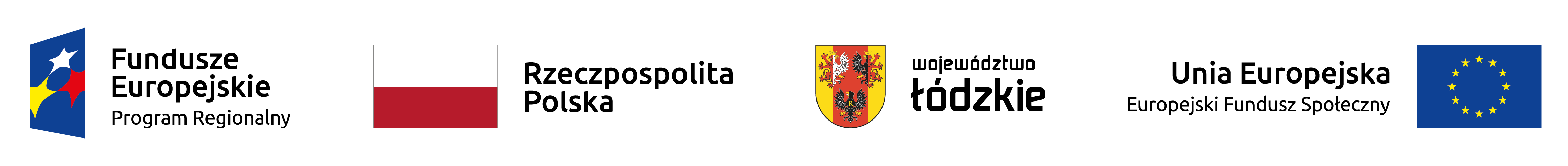 ......................................................             (pieczęć wykonawcy)OŚWIADCZENIE WYKONAWCYOświadczam, że firma którą reprezentuję spełnia warunki udziału w postępowaniu o udzielenie zamówienia na realizację zadania: jest dostawa wyposażenia biurowego do realizacji projektu pn. „Innowacje w nauczaniu przedmiotów branży ekonomiczno-administracyjnej i handlowej”   realizowanego przez Zespół Szkół Ponadpodstawowych nr 2 im. St. Staszica w Tomaszowie Mazowieckim, współfinansowanego ze środków Europejskiego Funduszu Społecznego w ramach Programu Operacyjnego Województwa Łódzkiego na lata 2014 –2020Posiada wiedzę i doświadczenie do wykonania zamówienia.Dysponuje odpowiednim potencjałem technicznym oraz osobami zdolnymi do wykonania zamówienia Oświadczam, że zadanie stanowiące przedmiot zamówienia zostanie zrealizowane zgodnie z warunkami określonymi w opisie przedmiotu zamówienia w zaproszeniu do złożenia oferty                                               			  ......................................................................................				  		    (data i podpis osoby uprawnionej do reprezentacji wykonawcy )   Załącznik nr 3 do zaproszenia:  OŚWIADCZENIE O SPEŁNIANIU WARUNKÓW UDZIAŁU W POSTĘPOWANIU